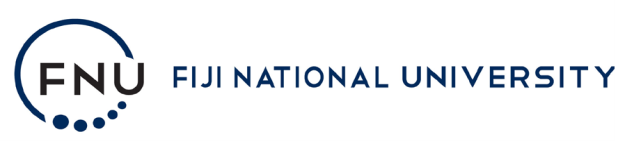 SAS 01D	     www.fnu.ac.fj	     www.fnu.ac.fj	     www.fnu.ac.fj	     www.fnu.ac.fj	     www.fnu.ac.fj	     www.fnu.ac.fj	     www.fnu.ac.fj	     www.fnu.ac.fj	     www.fnu.ac.fj	     www.fnu.ac.fj	     www.fnu.ac.fj	     www.fnu.ac.fj	     www.fnu.ac.fj	     www.fnu.ac.fj	     www.fnu.ac.fj	     www.fnu.ac.fj	     www.fnu.ac.fj	     www.fnu.ac.fj	     www.fnu.ac.fj	     www.fnu.ac.fj	     www.fnu.ac.fj	     www.fnu.ac.fj	     www.fnu.ac.fj	     www.fnu.ac.fj	     www.fnu.ac.fj	     www.fnu.ac.fjHIGHER DEGREE BY RESEARCH APPLICATION FORMHIGHER DEGREE BY RESEARCH APPLICATION FORMHIGHER DEGREE BY RESEARCH APPLICATION FORMHIGHER DEGREE BY RESEARCH APPLICATION FORMHIGHER DEGREE BY RESEARCH APPLICATION FORMHIGHER DEGREE BY RESEARCH APPLICATION FORMHIGHER DEGREE BY RESEARCH APPLICATION FORMHIGHER DEGREE BY RESEARCH APPLICATION FORMHIGHER DEGREE BY RESEARCH APPLICATION FORMHIGHER DEGREE BY RESEARCH APPLICATION FORMHIGHER DEGREE BY RESEARCH APPLICATION FORMHIGHER DEGREE BY RESEARCH APPLICATION FORMHIGHER DEGREE BY RESEARCH APPLICATION FORMHIGHER DEGREE BY RESEARCH APPLICATION FORMHIGHER DEGREE BY RESEARCH APPLICATION FORMHIGHER DEGREE BY RESEARCH APPLICATION FORMHIGHER DEGREE BY RESEARCH APPLICATION FORMHIGHER DEGREE BY RESEARCH APPLICATION FORMHIGHER DEGREE BY RESEARCH APPLICATION FORMHIGHER DEGREE BY RESEARCH APPLICATION FORMHIGHER DEGREE BY RESEARCH APPLICATION FORMHIGHER DEGREE BY RESEARCH APPLICATION FORMHIGHER DEGREE BY RESEARCH APPLICATION FORMHIGHER DEGREE BY RESEARCH APPLICATION FORMHIGHER DEGREE BY RESEARCH APPLICATION FORMHIGHER DEGREE BY RESEARCH APPLICATION FORM PLEASE USE BLOCK LETTERS                               TICK BOXES WHERE APPLICABLE PLEASE USE BLOCK LETTERS                               TICK BOXES WHERE APPLICABLE PLEASE USE BLOCK LETTERS                               TICK BOXES WHERE APPLICABLE PLEASE USE BLOCK LETTERS                               TICK BOXES WHERE APPLICABLE PLEASE USE BLOCK LETTERS                               TICK BOXES WHERE APPLICABLE PLEASE USE BLOCK LETTERS                               TICK BOXES WHERE APPLICABLE PLEASE USE BLOCK LETTERS                               TICK BOXES WHERE APPLICABLE PLEASE USE BLOCK LETTERS                               TICK BOXES WHERE APPLICABLE PLEASE USE BLOCK LETTERS                               TICK BOXES WHERE APPLICABLE PLEASE USE BLOCK LETTERS                               TICK BOXES WHERE APPLICABLE PLEASE USE BLOCK LETTERS                               TICK BOXES WHERE APPLICABLE PLEASE USE BLOCK LETTERS                               TICK BOXES WHERE APPLICABLE PLEASE USE BLOCK LETTERS                               TICK BOXES WHERE APPLICABLE PLEASE USE BLOCK LETTERS                               TICK BOXES WHERE APPLICABLE PLEASE USE BLOCK LETTERS                               TICK BOXES WHERE APPLICABLE PLEASE USE BLOCK LETTERS                               TICK BOXES WHERE APPLICABLE PLEASE USE BLOCK LETTERS                               TICK BOXES WHERE APPLICABLE PLEASE USE BLOCK LETTERS                               TICK BOXES WHERE APPLICABLE PLEASE USE BLOCK LETTERS                               TICK BOXES WHERE APPLICABLE PLEASE USE BLOCK LETTERS                               TICK BOXES WHERE APPLICABLE PLEASE USE BLOCK LETTERS                               TICK BOXES WHERE APPLICABLE PLEASE USE BLOCK LETTERS                               TICK BOXES WHERE APPLICABLE PLEASE USE BLOCK LETTERS                               TICK BOXES WHERE APPLICABLE PLEASE USE BLOCK LETTERS                               TICK BOXES WHERE APPLICABLE PLEASE USE BLOCK LETTERS                               TICK BOXES WHERE APPLICABLE PLEASE USE BLOCK LETTERS                               TICK BOXES WHERE APPLICABLEAAAPPLICANT DETAILSAPPLICANT DETAILSAPPLICANT DETAILSAPPLICANT DETAILSAPPLICANT DETAILSAPPLICANT DETAILSAPPLICANT DETAILSAPPLICANT DETAILSAPPLICANT DETAILSAPPLICANT DETAILSAPPLICANT DETAILSAPPLICANT DETAILSAPPLICANT DETAILSAPPLICANT DETAILSAPPLICANT DETAILSAPPLICANT DETAILSAPPLICANT DETAILSAPPLICANT DETAILSAPPLICANT DETAILSAPPLICANT DETAILSAPPLICANT DETAILSAPPLICANT DETAILSAPPLICANT DETAILSAPPLICANT DETAILSTitle:  Mr    Mrs    Miss    Ms   Other Title:  Mr    Mrs    Miss    Ms   Other Title:  Mr    Mrs    Miss    Ms   Other Title:  Mr    Mrs    Miss    Ms   Other Title:  Mr    Mrs    Miss    Ms   Other Title:  Mr    Mrs    Miss    Ms   Other Title:  Mr    Mrs    Miss    Ms   Other Title:  Mr    Mrs    Miss    Ms   Other Title:  Mr    Mrs    Miss    Ms   Other Title:  Mr    Mrs    Miss    Ms   Other Title:  Mr    Mrs    Miss    Ms   Other Title:  Mr    Mrs    Miss    Ms   Other Title:  Mr    Mrs    Miss    Ms   Other Title:  Mr    Mrs    Miss    Ms   Other Title:  Mr    Mrs    Miss    Ms   Other Title:  Mr    Mrs    Miss    Ms   Other Title:  Mr    Mrs    Miss    Ms   Other Gender:  Male    Female    Prefer not to sayGender:  Male    Female    Prefer not to sayGender:  Male    Female    Prefer not to sayGender:  Male    Female    Prefer not to sayGender:  Male    Female    Prefer not to sayGender:  Male    Female    Prefer not to sayGender:  Male    Female    Prefer not to sayGender:  Male    Female    Prefer not to sayGender:  Male    Female    Prefer not to sayFirst NameFirst NameFirst NameFirst NameFirst NameFirst NameFirst NameCountry of CitizenshipCountry of CitizenshipCountry of CitizenshipCountry of CitizenshipCountry of CitizenshipSurnameSurnameSurnameSurnameSurnameSurnameSurnamePlace of BirthPlace of BirthPlace of BirthPlace of BirthPlace of BirthOther NamesOther NamesOther NamesOther NamesOther NamesOther NamesOther NamesProvince (Fiji) Province (Fiji) Province (Fiji) Province (Fiji) Province (Fiji) Father’s / Mother’s NameFather’s / Mother’s NameFather’s / Mother’s NameFather’s / Mother’s NameFather’s / Mother’s NameFather’s / Mother’s NameFather’s / Mother’s NameTax Identification NumberTax Identification NumberTax Identification NumberTax Identification NumberTax Identification NumberBirth Registration NumberBirth Registration NumberBirth Registration NumberBirth Registration NumberBirth Registration NumberBirth Registration NumberBirth Registration NumberPassport Number:Passport Number:Passport Number:Passport Number:Passport Number:Date of Birth:Date of Birth:Date of Birth:Date of Birth:Date of Birth:Date of Birth:Date of Birth:                         [DD/MM/YYYY]                         [DD/MM/YYYY]                         [DD/MM/YYYY]                         [DD/MM/YYYY]                         [DD/MM/YYYY]                         [DD/MM/YYYY]                         [DD/MM/YYYY]                         [DD/MM/YYYY]                         [DD/MM/YYYY]                         [DD/MM/YYYY]Postal Address:Postal Address:Postal Address:Postal Address:Postal Address:Postal Address:Postal Address:Residential AddressResidential AddressResidential AddressResidential AddressResidential AddressPhone ContactPhone ContactPhone ContactPhone ContactPhone ContactPhone ContactPhone ContactEmailEmailEmailEmailEmailWorkWorkWorkWorkWorkWorkWorkOfficialOfficialOfficialOfficialOfficialMobileMobileMobileMobileMobileMobileMobilePersonalPersonalPersonalPersonalPersonalContact Person in case of EmergencyContact Person in case of EmergencyContact Person in case of EmergencyContact Person in case of EmergencyContact Person in case of EmergencyContact Person in case of EmergencyContact Person in case of EmergencyContact Person in case of EmergencyContact Person in case of EmergencyContact Person in case of EmergencyContact Person in case of EmergencyContact Person in case of EmergencyContact Person in case of EmergencyContact Person in case of EmergencyContact Person in case of EmergencyContact Person in case of EmergencyContact Person in case of EmergencyNameNameNameNameNameNameNameResidential AddressResidential AddressResidential AddressResidential AddressResidential AddressRelationshipRelationshipRelationshipRelationshipRelationshipRelationshipRelationshipTelephoneTelephoneTelephoneTelephoneTelephoneTelephoneTelephoneEmailEmailEmailEmailEmailEmailEmailBPROGRAMME OF STUDYPROGRAMME OF STUDYPROGRAMME OF STUDYPROGRAMME OF STUDYPROGRAMME OF STUDYPROGRAMME OF STUDYPROGRAMME OF STUDYPROGRAMME OF STUDYPROGRAMME OF STUDYPROGRAMME OF STUDYPROGRAMME OF STUDYPROGRAMME OF STUDYPROGRAMME OF STUDYPROGRAMME OF STUDYPROGRAMME OF STUDYPROGRAMME OF STUDYPROGRAMME OF STUDYPROGRAMME OF STUDYPROGRAMME OF STUDYPROGRAMME OF STUDYPROGRAMME OF STUDYPROGRAMME OF STUDYPROGRAMME OF STUDYPROGRAMME OF STUDYPROGRAMME OF STUDYYear of Study:Year of Study:Year of Study:Year of Study:Year of Study: Month:                              (HDR programmes are annual) Month:                              (HDR programmes are annual) Month:                              (HDR programmes are annual) Month:                              (HDR programmes are annual) Month:                              (HDR programmes are annual) Month:                              (HDR programmes are annual) Month:                              (HDR programmes are annual) Month:                              (HDR programmes are annual) Month:                              (HDR programmes are annual) Month:                              (HDR programmes are annual) Month:                              (HDR programmes are annual) Month:                              (HDR programmes are annual) Month:                              (HDR programmes are annual) Month:                              (HDR programmes are annual)Mode of Study:Mode of Study:Mode of Study:Mode of Study:Mode of Study:   Full Time                                 Part Time   Full Time                                 Part Time   Full Time                                 Part Time   Full Time                                 Part Time   Full Time                                 Part Time   Full Time                                 Part Time   Full Time                                 Part Time   Full Time                                 Part Time   Full Time                                 Part Time   Full Time                                 Part Time   Full Time                                 Part Time   Full Time                                 Part Time   Full Time                                 Part Time   Full Time                                 Part Time   Full Time                                 Part Time   Full Time                                 Part Time   Full Time                                 Part Time   Full Time                                 Part Time   Full Time                                 Part Time   Full Time                                 Part Time   Full Time                                 Part TimeProgramme:Programme:Programme:Programme:Programme:   Masters by Research            Doctor of Philosophy   Masters by Research            Doctor of Philosophy   Masters by Research            Doctor of Philosophy   Masters by Research            Doctor of Philosophy   Masters by Research            Doctor of Philosophy   Masters by Research            Doctor of Philosophy   Masters by Research            Doctor of Philosophy   Masters by Research            Doctor of Philosophy   Masters by Research            Doctor of Philosophy   Masters by Research            Doctor of Philosophy   Masters by Research            Doctor of Philosophy   Masters by Research            Doctor of Philosophy   Masters by Research            Doctor of Philosophy   Masters by Research            Doctor of Philosophy   Masters by Research            Doctor of Philosophy   Masters by Research            Doctor of Philosophy   Masters by Research            Doctor of Philosophy   Masters by Research            Doctor of Philosophy   Masters by Research            Doctor of Philosophy   Masters by Research            Doctor of Philosophy   Masters by Research            Doctor of PhilosophyState your proposed research topic:State your proposed research topic:State your proposed research topic:State your proposed research topic:State your proposed research topic:State your proposed research topic:State your proposed research topic:State your proposed research topic:State your proposed research topic:State your proposed research topic:State your proposed research topic:State your proposed research topic:State your proposed research topic:State your proposed research topic:State your proposed research topic:State your proposed research topic:State your proposed research topic:State your proposed research topic:State your proposed research topic:State your proposed research topic:State your proposed research topic:State your proposed research topic:State your proposed research topic:State your proposed research topic:State your proposed research topic:State your proposed research topic:Attach your research interest and/or plan (up to 1,000 words)          Attach your research interest and/or plan (up to 1,000 words)          Attach your research interest and/or plan (up to 1,000 words)          Attach your research interest and/or plan (up to 1,000 words)          Attach your research interest and/or plan (up to 1,000 words)          Attach your research interest and/or plan (up to 1,000 words)          Attach your research interest and/or plan (up to 1,000 words)          Attach your research interest and/or plan (up to 1,000 words)          Attach your research interest and/or plan (up to 1,000 words)          Attach your research interest and/or plan (up to 1,000 words)          Attach your research interest and/or plan (up to 1,000 words)          Attach your research interest and/or plan (up to 1,000 words)          Attach your research interest and/or plan (up to 1,000 words)          Attach your research interest and/or plan (up to 1,000 words)          Attach your research interest and/or plan (up to 1,000 words)          Attach your research interest and/or plan (up to 1,000 words)          Attach your research interest and/or plan (up to 1,000 words)          Attach your research interest and/or plan (up to 1,000 words)          Attach your research interest and/or plan (up to 1,000 words)          Attach your research interest and/or plan (up to 1,000 words)          Attach your research interest and/or plan (up to 1,000 words)          Attach your research interest and/or plan (up to 1,000 words)          Attach your research interest and/or plan (up to 1,000 words)          Attach your research interest and/or plan (up to 1,000 words)          Attach your research interest and/or plan (up to 1,000 words)          Attach your research interest and/or plan (up to 1,000 words)          Select the College in which you wish to undertake your research:Select the College in which you wish to undertake your research:Select the College in which you wish to undertake your research:Select the College in which you wish to undertake your research:Select the College in which you wish to undertake your research:Select the College in which you wish to undertake your research:Select the College in which you wish to undertake your research:Select the College in which you wish to undertake your research:Select the College in which you wish to undertake your research:Select the College in which you wish to undertake your research:Select the College in which you wish to undertake your research:Select the College in which you wish to undertake your research:Select the College in which you wish to undertake your research:Select the College in which you wish to undertake your research:Select the College in which you wish to undertake your research:Select the College in which you wish to undertake your research:Select the College in which you wish to undertake your research:Select the College in which you wish to undertake your research:Select the College in which you wish to undertake your research:Select the College in which you wish to undertake your research:Select the College in which you wish to undertake your research:Select the College in which you wish to undertake your research:Select the College in which you wish to undertake your research:Select the College in which you wish to undertake your research:Select the College in which you wish to undertake your research:Select the College in which you wish to undertake your research: College of Agriculture, Fisheries and Forestry College of Business, Hospitality, and Tourism Studies College of Engineering, Science and Technology College of Agriculture, Fisheries and Forestry College of Business, Hospitality, and Tourism Studies College of Engineering, Science and Technology College of Agriculture, Fisheries and Forestry College of Business, Hospitality, and Tourism Studies College of Engineering, Science and Technology College of Agriculture, Fisheries and Forestry College of Business, Hospitality, and Tourism Studies College of Engineering, Science and Technology College of Agriculture, Fisheries and Forestry College of Business, Hospitality, and Tourism Studies College of Engineering, Science and Technology College of Agriculture, Fisheries and Forestry College of Business, Hospitality, and Tourism Studies College of Engineering, Science and Technology College of Agriculture, Fisheries and Forestry College of Business, Hospitality, and Tourism Studies College of Engineering, Science and Technology College of Agriculture, Fisheries and Forestry College of Business, Hospitality, and Tourism Studies College of Engineering, Science and Technology College of Agriculture, Fisheries and Forestry College of Business, Hospitality, and Tourism Studies College of Engineering, Science and Technology College of Agriculture, Fisheries and Forestry College of Business, Hospitality, and Tourism Studies College of Engineering, Science and Technology College of Agriculture, Fisheries and Forestry College of Business, Hospitality, and Tourism Studies College of Engineering, Science and Technology College of Agriculture, Fisheries and Forestry College of Business, Hospitality, and Tourism Studies College of Engineering, Science and Technology College of Agriculture, Fisheries and Forestry College of Business, Hospitality, and Tourism Studies College of Engineering, Science and Technology College of Agriculture, Fisheries and Forestry College of Business, Hospitality, and Tourism Studies College of Engineering, Science and Technology College of Agriculture, Fisheries and Forestry College of Business, Hospitality, and Tourism Studies College of Engineering, Science and Technology College of Humanities and Education College of Medicine, Nursing and Health Sciences College of Humanities and Education College of Medicine, Nursing and Health Sciences College of Humanities and Education College of Medicine, Nursing and Health Sciences College of Humanities and Education College of Medicine, Nursing and Health Sciences College of Humanities and Education College of Medicine, Nursing and Health Sciences College of Humanities and Education College of Medicine, Nursing and Health Sciences College of Humanities and Education College of Medicine, Nursing and Health Sciences College of Humanities and Education College of Medicine, Nursing and Health Sciences College of Humanities and Education College of Medicine, Nursing and Health Sciences College of Humanities and Education College of Medicine, Nursing and Health Sciences College of Humanities and Education College of Medicine, Nursing and Health SciencesCCSCHOLARSHIP / SPONSORSHIP DETAILSSCHOLARSHIP / SPONSORSHIP DETAILSSCHOLARSHIP / SPONSORSHIP DETAILSSCHOLARSHIP / SPONSORSHIP DETAILSSCHOLARSHIP / SPONSORSHIP DETAILSSCHOLARSHIP / SPONSORSHIP DETAILSSCHOLARSHIP / SPONSORSHIP DETAILSSCHOLARSHIP / SPONSORSHIP DETAILSSCHOLARSHIP / SPONSORSHIP DETAILSSCHOLARSHIP / SPONSORSHIP DETAILSSCHOLARSHIP / SPONSORSHIP DETAILSSCHOLARSHIP / SPONSORSHIP DETAILSSCHOLARSHIP / SPONSORSHIP DETAILSSCHOLARSHIP / SPONSORSHIP DETAILSSCHOLARSHIP / SPONSORSHIP DETAILSSCHOLARSHIP / SPONSORSHIP DETAILSSCHOLARSHIP / SPONSORSHIP DETAILSSCHOLARSHIP / SPONSORSHIP DETAILSSCHOLARSHIP / SPONSORSHIP DETAILSSCHOLARSHIP / SPONSORSHIP DETAILSSCHOLARSHIP / SPONSORSHIP DETAILSSCHOLARSHIP / SPONSORSHIP DETAILSSCHOLARSHIP / SPONSORSHIP DETAILSSCHOLARSHIP / SPONSORSHIP DETAILS Private                Sponsored Private                Sponsored Private                Sponsored Private                Sponsored Private                Sponsored Private                Sponsored Private                Sponsored Private                Sponsored Private                SponsoredSponsors name if sponsored: _________________________________________Sponsors name if sponsored: _________________________________________Sponsors name if sponsored: _________________________________________Sponsors name if sponsored: _________________________________________Sponsors name if sponsored: _________________________________________Sponsors name if sponsored: _________________________________________Sponsors name if sponsored: _________________________________________Sponsors name if sponsored: _________________________________________Sponsors name if sponsored: _________________________________________Sponsors name if sponsored: _________________________________________Sponsors name if sponsored: _________________________________________Sponsors name if sponsored: _________________________________________Sponsors name if sponsored: _________________________________________Sponsors name if sponsored: _________________________________________Sponsors name if sponsored: _________________________________________Sponsors name if sponsored: _________________________________________Sponsors name if sponsored: _________________________________________                                                                                                       [Note: Please attach Sponsor Letter if sponsored]                                                                                                       [Note: Please attach Sponsor Letter if sponsored]                                                                                                       [Note: Please attach Sponsor Letter if sponsored]                                                                                                       [Note: Please attach Sponsor Letter if sponsored]                                                                                                       [Note: Please attach Sponsor Letter if sponsored]                                                                                                       [Note: Please attach Sponsor Letter if sponsored]                                                                                                       [Note: Please attach Sponsor Letter if sponsored]                                                                                                       [Note: Please attach Sponsor Letter if sponsored]                                                                                                       [Note: Please attach Sponsor Letter if sponsored]                                                                                                       [Note: Please attach Sponsor Letter if sponsored]                                                                                                       [Note: Please attach Sponsor Letter if sponsored]                                                                                                       [Note: Please attach Sponsor Letter if sponsored]                                                                                                       [Note: Please attach Sponsor Letter if sponsored]                                                                                                       [Note: Please attach Sponsor Letter if sponsored]                                                                                                       [Note: Please attach Sponsor Letter if sponsored]                                                                                                       [Note: Please attach Sponsor Letter if sponsored]                                                                                                       [Note: Please attach Sponsor Letter if sponsored]                                                                                                       [Note: Please attach Sponsor Letter if sponsored]                                                                                                       [Note: Please attach Sponsor Letter if sponsored]                                                                                                       [Note: Please attach Sponsor Letter if sponsored]                                                                                                       [Note: Please attach Sponsor Letter if sponsored]                                                                                                       [Note: Please attach Sponsor Letter if sponsored]                                                                                                       [Note: Please attach Sponsor Letter if sponsored]                                                                                                       [Note: Please attach Sponsor Letter if sponsored]                                                                                                       [Note: Please attach Sponsor Letter if sponsored]                                                                                                       [Note: Please attach Sponsor Letter if sponsored]DDACADEMIC QUALIFICATIONSACADEMIC QUALIFICATIONSACADEMIC QUALIFICATIONSACADEMIC QUALIFICATIONSACADEMIC QUALIFICATIONSACADEMIC QUALIFICATIONSACADEMIC QUALIFICATIONSACADEMIC QUALIFICATIONSACADEMIC QUALIFICATIONSACADEMIC QUALIFICATIONSACADEMIC QUALIFICATIONSACADEMIC QUALIFICATIONSACADEMIC QUALIFICATIONSACADEMIC QUALIFICATIONSACADEMIC QUALIFICATIONSACADEMIC QUALIFICATIONSACADEMIC QUALIFICATIONSACADEMIC QUALIFICATIONSACADEMIC QUALIFICATIONSACADEMIC QUALIFICATIONSACADEMIC QUALIFICATIONSACADEMIC QUALIFICATIONSACADEMIC QUALIFICATIONSACADEMIC QUALIFICATIONSTERTIARY QUALIFICATIONS ATTAINEDTERTIARY QUALIFICATIONS ATTAINEDTERTIARY QUALIFICATIONS ATTAINEDTERTIARY QUALIFICATIONS ATTAINEDTERTIARY QUALIFICATIONS ATTAINEDTERTIARY QUALIFICATIONS ATTAINEDTERTIARY QUALIFICATIONS ATTAINEDTERTIARY QUALIFICATIONS ATTAINEDTERTIARY QUALIFICATIONS ATTAINEDTERTIARY QUALIFICATIONS ATTAINEDTERTIARY QUALIFICATIONS ATTAINEDTERTIARY QUALIFICATIONS ATTAINEDTERTIARY QUALIFICATIONS ATTAINEDTERTIARY QUALIFICATIONS ATTAINEDTERTIARY QUALIFICATIONS ATTAINEDTERTIARY QUALIFICATIONS ATTAINEDTERTIARY QUALIFICATIONS ATTAINEDTERTIARY QUALIFICATIONS ATTAINEDTERTIARY QUALIFICATIONS ATTAINEDTERTIARY QUALIFICATIONS ATTAINEDTERTIARY QUALIFICATIONS ATTAINEDTERTIARY QUALIFICATIONS ATTAINEDTERTIARY QUALIFICATIONS ATTAINEDTERTIARY QUALIFICATIONS ATTAINEDTERTIARY QUALIFICATIONS ATTAINEDTERTIARY QUALIFICATIONS ATTAINEDQualification NameQualification NameQualification NameQualification NameQualification NameQualification NameQualification NameQualification NameInstitutionInstitutionInstitutionInstitutionInstitutionInstitutionInstitutionInstitutionMajorsMajorsMajorsMajorsMajorsDurationDurationDurationGPA / GradeGPA / GradeBachelors degree/sBachelors degree/sBachelors degree/sBachelors degree/sBachelors degree/sBachelors degree/sBachelors degree/sBachelors degree/sBachelors degree/sMasters Degree/sMasters Degree/sMasters Degree/sMasters Degree/sMasters Degree/sMasters Degree/sMasters Degree/sMasters Degree/sMasters Degree/sOther QualificationsOther QualificationsOther QualificationsOther QualificationsOther QualificationsOther QualificationsOther QualificationsOther QualificationsOther QualificationsOther QualificationsOther QualificationsOther QualificationsEEEMPLOYMENT EXPERIENCE(S) *Details are required to assess admission eligibility in absence of appropriate academic backgroundEMPLOYMENT EXPERIENCE(S) *Details are required to assess admission eligibility in absence of appropriate academic backgroundEMPLOYMENT EXPERIENCE(S) *Details are required to assess admission eligibility in absence of appropriate academic backgroundEMPLOYMENT EXPERIENCE(S) *Details are required to assess admission eligibility in absence of appropriate academic backgroundEMPLOYMENT EXPERIENCE(S) *Details are required to assess admission eligibility in absence of appropriate academic backgroundEMPLOYMENT EXPERIENCE(S) *Details are required to assess admission eligibility in absence of appropriate academic backgroundEMPLOYMENT EXPERIENCE(S) *Details are required to assess admission eligibility in absence of appropriate academic backgroundEMPLOYMENT EXPERIENCE(S) *Details are required to assess admission eligibility in absence of appropriate academic backgroundEMPLOYMENT EXPERIENCE(S) *Details are required to assess admission eligibility in absence of appropriate academic backgroundEMPLOYMENT EXPERIENCE(S) *Details are required to assess admission eligibility in absence of appropriate academic backgroundEMPLOYMENT EXPERIENCE(S) *Details are required to assess admission eligibility in absence of appropriate academic backgroundEMPLOYMENT EXPERIENCE(S) *Details are required to assess admission eligibility in absence of appropriate academic backgroundEMPLOYMENT EXPERIENCE(S) *Details are required to assess admission eligibility in absence of appropriate academic backgroundEMPLOYMENT EXPERIENCE(S) *Details are required to assess admission eligibility in absence of appropriate academic backgroundEMPLOYMENT EXPERIENCE(S) *Details are required to assess admission eligibility in absence of appropriate academic backgroundEMPLOYMENT EXPERIENCE(S) *Details are required to assess admission eligibility in absence of appropriate academic backgroundEMPLOYMENT EXPERIENCE(S) *Details are required to assess admission eligibility in absence of appropriate academic backgroundEMPLOYMENT EXPERIENCE(S) *Details are required to assess admission eligibility in absence of appropriate academic backgroundEMPLOYMENT EXPERIENCE(S) *Details are required to assess admission eligibility in absence of appropriate academic backgroundEMPLOYMENT EXPERIENCE(S) *Details are required to assess admission eligibility in absence of appropriate academic backgroundEMPLOYMENT EXPERIENCE(S) *Details are required to assess admission eligibility in absence of appropriate academic backgroundEMPLOYMENT EXPERIENCE(S) *Details are required to assess admission eligibility in absence of appropriate academic backgroundEMPLOYMENT EXPERIENCE(S) *Details are required to assess admission eligibility in absence of appropriate academic backgroundEMPLOYMENT EXPERIENCE(S) *Details are required to assess admission eligibility in absence of appropriate academic backgroundDate of EmploymentDate of EmploymentDate of EmploymentDate of EmploymentDate of EmploymentDate of EmploymentPositionPositionPositionPositionPositionPositionPositionPositionPositionPositionPositionPositionPositionPositionName of OrganisationName of OrganisationName of OrganisationName of OrganisationName of OrganisationName of OrganisationFFSPECIAL NEED OR SUPPORT REQUIRED AS A CONSEQUENCE OF ANY DISABILITY OR MEDICAL CONDITIONSPECIAL NEED OR SUPPORT REQUIRED AS A CONSEQUENCE OF ANY DISABILITY OR MEDICAL CONDITIONSPECIAL NEED OR SUPPORT REQUIRED AS A CONSEQUENCE OF ANY DISABILITY OR MEDICAL CONDITIONSPECIAL NEED OR SUPPORT REQUIRED AS A CONSEQUENCE OF ANY DISABILITY OR MEDICAL CONDITIONSPECIAL NEED OR SUPPORT REQUIRED AS A CONSEQUENCE OF ANY DISABILITY OR MEDICAL CONDITIONSPECIAL NEED OR SUPPORT REQUIRED AS A CONSEQUENCE OF ANY DISABILITY OR MEDICAL CONDITIONSPECIAL NEED OR SUPPORT REQUIRED AS A CONSEQUENCE OF ANY DISABILITY OR MEDICAL CONDITIONSPECIAL NEED OR SUPPORT REQUIRED AS A CONSEQUENCE OF ANY DISABILITY OR MEDICAL CONDITIONSPECIAL NEED OR SUPPORT REQUIRED AS A CONSEQUENCE OF ANY DISABILITY OR MEDICAL CONDITIONSPECIAL NEED OR SUPPORT REQUIRED AS A CONSEQUENCE OF ANY DISABILITY OR MEDICAL CONDITIONSPECIAL NEED OR SUPPORT REQUIRED AS A CONSEQUENCE OF ANY DISABILITY OR MEDICAL CONDITIONSPECIAL NEED OR SUPPORT REQUIRED AS A CONSEQUENCE OF ANY DISABILITY OR MEDICAL CONDITIONSPECIAL NEED OR SUPPORT REQUIRED AS A CONSEQUENCE OF ANY DISABILITY OR MEDICAL CONDITIONSPECIAL NEED OR SUPPORT REQUIRED AS A CONSEQUENCE OF ANY DISABILITY OR MEDICAL CONDITIONSPECIAL NEED OR SUPPORT REQUIRED AS A CONSEQUENCE OF ANY DISABILITY OR MEDICAL CONDITIONSPECIAL NEED OR SUPPORT REQUIRED AS A CONSEQUENCE OF ANY DISABILITY OR MEDICAL CONDITIONSPECIAL NEED OR SUPPORT REQUIRED AS A CONSEQUENCE OF ANY DISABILITY OR MEDICAL CONDITIONSPECIAL NEED OR SUPPORT REQUIRED AS A CONSEQUENCE OF ANY DISABILITY OR MEDICAL CONDITIONSPECIAL NEED OR SUPPORT REQUIRED AS A CONSEQUENCE OF ANY DISABILITY OR MEDICAL CONDITIONSPECIAL NEED OR SUPPORT REQUIRED AS A CONSEQUENCE OF ANY DISABILITY OR MEDICAL CONDITIONSPECIAL NEED OR SUPPORT REQUIRED AS A CONSEQUENCE OF ANY DISABILITY OR MEDICAL CONDITIONSPECIAL NEED OR SUPPORT REQUIRED AS A CONSEQUENCE OF ANY DISABILITY OR MEDICAL CONDITIONSPECIAL NEED OR SUPPORT REQUIRED AS A CONSEQUENCE OF ANY DISABILITY OR MEDICAL CONDITIONSPECIAL NEED OR SUPPORT REQUIRED AS A CONSEQUENCE OF ANY DISABILITY OR MEDICAL CONDITION No No No No Yes – please indicate below with medical evidence Yes – please indicate below with medical evidence Yes – please indicate below with medical evidence Yes – please indicate below with medical evidence Yes – please indicate below with medical evidence Yes – please indicate below with medical evidence Yes – please indicate below with medical evidence Yes – please indicate below with medical evidence Yes – please indicate below with medical evidence Yes – please indicate below with medical evidence Yes – please indicate below with medical evidence Yes – please indicate below with medical evidence Yes – please indicate below with medical evidence Yes – please indicate below with medical evidence Yes – please indicate below with medical evidence Yes – please indicate below with medical evidence Yes – please indicate below with medical evidence Yes – please indicate below with medical evidence Yes – please indicate below with medical evidence Yes – please indicate below with medical evidence Yes – please indicate below with medical evidence Yes – please indicate below with medical evidence Vision                   Hearing     Learning      Medical Vision                   Hearing     Learning      Medical Vision                   Hearing     Learning      Medical Vision                   Hearing     Learning      Medical Vision                   Hearing     Learning      Medical Vision                   Hearing     Learning      Medical Vision                   Hearing     Learning      Medical Vision                   Hearing     Learning      Medical Vision                   Hearing     Learning      Medical Vision                   Hearing     Learning      Medical Vision                   Hearing     Learning      Medical Vision                   Hearing     Learning      Medical Vision                   Hearing     Learning      Medical Vision                   Hearing     Learning      Medical Vision                   Hearing     Learning      Medical Vision                   Hearing     Learning      Medical Vision                   Hearing     Learning      Medical Vision                   Hearing     Learning      Medical Vision                   Hearing     Learning      Medical Vision                   Hearing     Learning      Medical Vision                   Hearing     Learning      Medical Vision                   Hearing     Learning      Medical Mental Health    Physical     Other ______________________ Mental Health    Physical     Other ______________________ Mental Health    Physical     Other ______________________ Mental Health    Physical     Other ______________________ Mental Health    Physical     Other ______________________ Mental Health    Physical     Other ______________________ Mental Health    Physical     Other ______________________ Mental Health    Physical     Other ______________________ Mental Health    Physical     Other ______________________ Mental Health    Physical     Other ______________________ Mental Health    Physical     Other ______________________ Mental Health    Physical     Other ______________________ Mental Health    Physical     Other ______________________ Mental Health    Physical     Other ______________________ Mental Health    Physical     Other ______________________ Mental Health    Physical     Other ______________________ Mental Health    Physical     Other ______________________ Mental Health    Physical     Other ______________________ Mental Health    Physical     Other ______________________ Mental Health    Physical     Other ______________________ Mental Health    Physical     Other ______________________ Mental Health    Physical     Other ______________________Please contact the Academic Office at FNU to discuss reasonable adjustments to support your studies.Please contact the Academic Office at FNU to discuss reasonable adjustments to support your studies.Please contact the Academic Office at FNU to discuss reasonable adjustments to support your studies.Please contact the Academic Office at FNU to discuss reasonable adjustments to support your studies.Please contact the Academic Office at FNU to discuss reasonable adjustments to support your studies.Please contact the Academic Office at FNU to discuss reasonable adjustments to support your studies.Please contact the Academic Office at FNU to discuss reasonable adjustments to support your studies.Please contact the Academic Office at FNU to discuss reasonable adjustments to support your studies.Please contact the Academic Office at FNU to discuss reasonable adjustments to support your studies.Please contact the Academic Office at FNU to discuss reasonable adjustments to support your studies.Please contact the Academic Office at FNU to discuss reasonable adjustments to support your studies.Please contact the Academic Office at FNU to discuss reasonable adjustments to support your studies.Please contact the Academic Office at FNU to discuss reasonable adjustments to support your studies.Please contact the Academic Office at FNU to discuss reasonable adjustments to support your studies.Please contact the Academic Office at FNU to discuss reasonable adjustments to support your studies.Please contact the Academic Office at FNU to discuss reasonable adjustments to support your studies.Please contact the Academic Office at FNU to discuss reasonable adjustments to support your studies.Please contact the Academic Office at FNU to discuss reasonable adjustments to support your studies.Please contact the Academic Office at FNU to discuss reasonable adjustments to support your studies.Please contact the Academic Office at FNU to discuss reasonable adjustments to support your studies.Please contact the Academic Office at FNU to discuss reasonable adjustments to support your studies.Please contact the Academic Office at FNU to discuss reasonable adjustments to support your studies.Please contact the Academic Office at FNU to discuss reasonable adjustments to support your studies.Please contact the Academic Office at FNU to discuss reasonable adjustments to support your studies.Please contact the Academic Office at FNU to discuss reasonable adjustments to support your studies.Please contact the Academic Office at FNU to discuss reasonable adjustments to support your studies.GGCHECKLISTCHECKLISTCHECKLISTCHECKLISTCHECKLISTCHECKLISTCHECKLISTCHECKLISTCHECKLISTCHECKLISTCHECKLISTCHECKLISTCHECKLISTCHECKLISTCHECKLISTCHECKLISTCHECKLISTCHECKLISTCHECKLISTCHECKLISTCHECKLISTCHECKLISTCHECKLISTCHECKLISTPlease submit certified true copies of the following: Please submit certified true copies of the following: Please submit certified true copies of the following: Please submit certified true copies of the following: Please submit certified true copies of the following: Please submit certified true copies of the following: Please submit certified true copies of the following: Please submit certified true copies of the following: Please submit certified true copies of the following: Please submit certified true copies of the following: Please submit certified true copies of the following: Please submit certified true copies of the following: Please submit certified true copies of the following: Please submit certified true copies of the following: Please submit certified true copies of the following: Please submit certified true copies of the following: Please submit certified true copies of the following: Please submit certified true copies of the following: Please submit certified true copies of the following: Please submit certified true copies of the following: Please submit certified true copies of the following: Please submit certified true copies of the following: Please submit certified true copies of the following: Please submit certified true copies of the following: Please submit certified true copies of the following: Please submit certified true copies of the following:  Birth Certificate Birth Certificate Birth Certificate Birth Certificate Birth Certificate Birth Certificate Birth Certificate Birth Certificate Birth Certificate Birth Certificate Birth Certificate Birth Certificate Birth Certificate Birth Certificate Passport Size Photo Passport Size Photo Passport Size Photo Passport Size Photo Passport Size Photo Passport Size Photo Passport Size Photo Passport Size Photo Passport Size Photo Passport Size Photo Passport Size Photo Passport Size Photo Tertiary Qualification Transcripts Tertiary Qualification Transcripts Tertiary Qualification Transcripts Tertiary Qualification Transcripts Tertiary Qualification Transcripts Tertiary Qualification Transcripts Tertiary Qualification Transcripts Tertiary Qualification Transcripts Tertiary Qualification Transcripts Tertiary Qualification Transcripts Tertiary Qualification Transcripts Tertiary Qualification Transcripts Tertiary Qualification Transcripts Tertiary Qualification Transcripts Copy of Biodata page of passport (for Regional / International applicant) Copy of Biodata page of passport (for Regional / International applicant) Copy of Biodata page of passport (for Regional / International applicant) Copy of Biodata page of passport (for Regional / International applicant) Copy of Biodata page of passport (for Regional / International applicant) Copy of Biodata page of passport (for Regional / International applicant) Copy of Biodata page of passport (for Regional / International applicant) Copy of Biodata page of passport (for Regional / International applicant) Copy of Biodata page of passport (for Regional / International applicant) Copy of Biodata page of passport (for Regional / International applicant) Copy of Biodata page of passport (for Regional / International applicant) Copy of Biodata page of passport (for Regional / International applicant) Tax Identification Number (TIN) Tax Identification Number (TIN) Tax Identification Number (TIN) Tax Identification Number (TIN) Tax Identification Number (TIN) Tax Identification Number (TIN) Tax Identification Number (TIN) Tax Identification Number (TIN) Tax Identification Number (TIN) Tax Identification Number (TIN) Tax Identification Number (TIN) Tax Identification Number (TIN) Tax Identification Number (TIN) Tax Identification Number (TIN) Research Interest (no more than 1,000 words) Research Interest (no more than 1,000 words) Research Interest (no more than 1,000 words) Research Interest (no more than 1,000 words) Research Interest (no more than 1,000 words) Research Interest (no more than 1,000 words) Research Interest (no more than 1,000 words) Research Interest (no more than 1,000 words) Research Interest (no more than 1,000 words) Research Interest (no more than 1,000 words) Research Interest (no more than 1,000 words) Research Interest (no more than 1,000 words)HHAPPLICANT DECLARATIONAPPLICANT DECLARATIONAPPLICANT DECLARATIONAPPLICANT DECLARATIONAPPLICANT DECLARATIONAPPLICANT DECLARATIONAPPLICANT DECLARATIONAPPLICANT DECLARATIONAPPLICANT DECLARATIONAPPLICANT DECLARATIONAPPLICANT DECLARATIONAPPLICANT DECLARATIONAPPLICANT DECLARATIONAPPLICANT DECLARATIONAPPLICANT DECLARATIONAPPLICANT DECLARATIONAPPLICANT DECLARATIONAPPLICANT DECLARATIONAPPLICANT DECLARATIONAPPLICANT DECLARATIONAPPLICANT DECLARATIONAPPLICANT DECLARATIONAPPLICANT DECLARATIONAPPLICANT DECLARATIONI declare that to the best of my knowledge all information supplied with this application form is true and complete. I undertake to comply with the rules and regulations of the Fiji National University and I fully understand that making a false declaration is an offense under the law.Applicant’s Signature: ___________________________________        Date: _______________________________I declare that to the best of my knowledge all information supplied with this application form is true and complete. I undertake to comply with the rules and regulations of the Fiji National University and I fully understand that making a false declaration is an offense under the law.Applicant’s Signature: ___________________________________        Date: _______________________________I declare that to the best of my knowledge all information supplied with this application form is true and complete. I undertake to comply with the rules and regulations of the Fiji National University and I fully understand that making a false declaration is an offense under the law.Applicant’s Signature: ___________________________________        Date: _______________________________I declare that to the best of my knowledge all information supplied with this application form is true and complete. I undertake to comply with the rules and regulations of the Fiji National University and I fully understand that making a false declaration is an offense under the law.Applicant’s Signature: ___________________________________        Date: _______________________________I declare that to the best of my knowledge all information supplied with this application form is true and complete. I undertake to comply with the rules and regulations of the Fiji National University and I fully understand that making a false declaration is an offense under the law.Applicant’s Signature: ___________________________________        Date: _______________________________I declare that to the best of my knowledge all information supplied with this application form is true and complete. I undertake to comply with the rules and regulations of the Fiji National University and I fully understand that making a false declaration is an offense under the law.Applicant’s Signature: ___________________________________        Date: _______________________________I declare that to the best of my knowledge all information supplied with this application form is true and complete. I undertake to comply with the rules and regulations of the Fiji National University and I fully understand that making a false declaration is an offense under the law.Applicant’s Signature: ___________________________________        Date: _______________________________I declare that to the best of my knowledge all information supplied with this application form is true and complete. I undertake to comply with the rules and regulations of the Fiji National University and I fully understand that making a false declaration is an offense under the law.Applicant’s Signature: ___________________________________        Date: _______________________________I declare that to the best of my knowledge all information supplied with this application form is true and complete. I undertake to comply with the rules and regulations of the Fiji National University and I fully understand that making a false declaration is an offense under the law.Applicant’s Signature: ___________________________________        Date: _______________________________I declare that to the best of my knowledge all information supplied with this application form is true and complete. I undertake to comply with the rules and regulations of the Fiji National University and I fully understand that making a false declaration is an offense under the law.Applicant’s Signature: ___________________________________        Date: _______________________________I declare that to the best of my knowledge all information supplied with this application form is true and complete. I undertake to comply with the rules and regulations of the Fiji National University and I fully understand that making a false declaration is an offense under the law.Applicant’s Signature: ___________________________________        Date: _______________________________I declare that to the best of my knowledge all information supplied with this application form is true and complete. I undertake to comply with the rules and regulations of the Fiji National University and I fully understand that making a false declaration is an offense under the law.Applicant’s Signature: ___________________________________        Date: _______________________________I declare that to the best of my knowledge all information supplied with this application form is true and complete. I undertake to comply with the rules and regulations of the Fiji National University and I fully understand that making a false declaration is an offense under the law.Applicant’s Signature: ___________________________________        Date: _______________________________I declare that to the best of my knowledge all information supplied with this application form is true and complete. I undertake to comply with the rules and regulations of the Fiji National University and I fully understand that making a false declaration is an offense under the law.Applicant’s Signature: ___________________________________        Date: _______________________________I declare that to the best of my knowledge all information supplied with this application form is true and complete. I undertake to comply with the rules and regulations of the Fiji National University and I fully understand that making a false declaration is an offense under the law.Applicant’s Signature: ___________________________________        Date: _______________________________I declare that to the best of my knowledge all information supplied with this application form is true and complete. I undertake to comply with the rules and regulations of the Fiji National University and I fully understand that making a false declaration is an offense under the law.Applicant’s Signature: ___________________________________        Date: _______________________________I declare that to the best of my knowledge all information supplied with this application form is true and complete. I undertake to comply with the rules and regulations of the Fiji National University and I fully understand that making a false declaration is an offense under the law.Applicant’s Signature: ___________________________________        Date: _______________________________I declare that to the best of my knowledge all information supplied with this application form is true and complete. I undertake to comply with the rules and regulations of the Fiji National University and I fully understand that making a false declaration is an offense under the law.Applicant’s Signature: ___________________________________        Date: _______________________________I declare that to the best of my knowledge all information supplied with this application form is true and complete. I undertake to comply with the rules and regulations of the Fiji National University and I fully understand that making a false declaration is an offense under the law.Applicant’s Signature: ___________________________________        Date: _______________________________I declare that to the best of my knowledge all information supplied with this application form is true and complete. I undertake to comply with the rules and regulations of the Fiji National University and I fully understand that making a false declaration is an offense under the law.Applicant’s Signature: ___________________________________        Date: _______________________________I declare that to the best of my knowledge all information supplied with this application form is true and complete. I undertake to comply with the rules and regulations of the Fiji National University and I fully understand that making a false declaration is an offense under the law.Applicant’s Signature: ___________________________________        Date: _______________________________I declare that to the best of my knowledge all information supplied with this application form is true and complete. I undertake to comply with the rules and regulations of the Fiji National University and I fully understand that making a false declaration is an offense under the law.Applicant’s Signature: ___________________________________        Date: _______________________________I declare that to the best of my knowledge all information supplied with this application form is true and complete. I undertake to comply with the rules and regulations of the Fiji National University and I fully understand that making a false declaration is an offense under the law.Applicant’s Signature: ___________________________________        Date: _______________________________I declare that to the best of my knowledge all information supplied with this application form is true and complete. I undertake to comply with the rules and regulations of the Fiji National University and I fully understand that making a false declaration is an offense under the law.Applicant’s Signature: ___________________________________        Date: _______________________________I declare that to the best of my knowledge all information supplied with this application form is true and complete. I undertake to comply with the rules and regulations of the Fiji National University and I fully understand that making a false declaration is an offense under the law.Applicant’s Signature: ___________________________________        Date: _______________________________I declare that to the best of my knowledge all information supplied with this application form is true and complete. I undertake to comply with the rules and regulations of the Fiji National University and I fully understand that making a false declaration is an offense under the law.Applicant’s Signature: ___________________________________        Date: _______________________________If you are a current FNU staff member please include your staff ID number:If you are a current FNU staff member please include your staff ID number:If you are a current FNU staff member please include your staff ID number:If you are a current FNU staff member please include your staff ID number:If you are a current FNU staff member please include your staff ID number:If you are a current FNU staff member please include your staff ID number:If you are a current FNU staff member please include your staff ID number:If you are a current FNU staff member please include your staff ID number:If you are a current FNU staff member please include your staff ID number:If you are a current FNU staff member please include your staff ID number:If you are a current FNU staff member please include your staff ID number:If you are a current FNU staff member please include your staff ID number:If you are a current FNU staff member please include your staff ID number:If you are a current FNU staff member please include your staff ID number:If you are a current FNU staff member please include your staff ID number:If you are a current FNU staff member please include your staff ID number:If you are a current FNU staff member please include your staff ID number:If you are a current FNU staff member please include your staff ID number:If you are a current FNU staff member please include your staff ID number:If you are a current FNU staff member please include your staff ID number:If you are a current FNU staff member please include your staff ID number:If you are a current FNU staff member please include your staff ID number:If you are a current FNU staff member please include your staff ID number:If you are a current FNU staff member please include your staff ID number:If you are a current FNU staff member please include your staff ID number:If you are a current FNU staff member please include your staff ID number:If you have previously studied at FNU please provide your student ID number:    If you have previously studied at FNU please provide your student ID number:    If you have previously studied at FNU please provide your student ID number:    If you have previously studied at FNU please provide your student ID number:    If you have previously studied at FNU please provide your student ID number:    If you have previously studied at FNU please provide your student ID number:    If you have previously studied at FNU please provide your student ID number:    If you have previously studied at FNU please provide your student ID number:    If you have previously studied at FNU please provide your student ID number:    If you have previously studied at FNU please provide your student ID number:    If you have previously studied at FNU please provide your student ID number:    If you have previously studied at FNU please provide your student ID number:    If you have previously studied at FNU please provide your student ID number:    If you have previously studied at FNU please provide your student ID number:    If you have previously studied at FNU please provide your student ID number:    If you have previously studied at FNU please provide your student ID number:    If you have previously studied at FNU please provide your student ID number:    If you have previously studied at FNU please provide your student ID number:    If you have previously studied at FNU please provide your student ID number:    If you have previously studied at FNU please provide your student ID number:    If you have previously studied at FNU please provide your student ID number:    If you have previously studied at FNU please provide your student ID number:    If you have previously studied at FNU please provide your student ID number:    If you have previously studied at FNU please provide your student ID number:    If you have previously studied at FNU please provide your student ID number:    If you have previously studied at FNU please provide your student ID number:    IIFOR OFFICE OF THE PRO VICE CHANCELLOR USE ONLY FOR OFFICE OF THE PRO VICE CHANCELLOR USE ONLY FOR OFFICE OF THE PRO VICE CHANCELLOR USE ONLY FOR OFFICE OF THE PRO VICE CHANCELLOR USE ONLY FOR OFFICE OF THE PRO VICE CHANCELLOR USE ONLY FOR OFFICE OF THE PRO VICE CHANCELLOR USE ONLY FOR OFFICE OF THE PRO VICE CHANCELLOR USE ONLY FOR OFFICE OF THE PRO VICE CHANCELLOR USE ONLY FOR OFFICE OF THE PRO VICE CHANCELLOR USE ONLY FOR OFFICE OF THE PRO VICE CHANCELLOR USE ONLY FOR OFFICE OF THE PRO VICE CHANCELLOR USE ONLY FOR OFFICE OF THE PRO VICE CHANCELLOR USE ONLY FOR OFFICE OF THE PRO VICE CHANCELLOR USE ONLY FOR OFFICE OF THE PRO VICE CHANCELLOR USE ONLY FOR OFFICE OF THE PRO VICE CHANCELLOR USE ONLY FOR OFFICE OF THE PRO VICE CHANCELLOR USE ONLY FOR OFFICE OF THE PRO VICE CHANCELLOR USE ONLY FOR OFFICE OF THE PRO VICE CHANCELLOR USE ONLY FOR OFFICE OF THE PRO VICE CHANCELLOR USE ONLY FOR OFFICE OF THE PRO VICE CHANCELLOR USE ONLY FOR OFFICE OF THE PRO VICE CHANCELLOR USE ONLY FOR OFFICE OF THE PRO VICE CHANCELLOR USE ONLY FOR OFFICE OF THE PRO VICE CHANCELLOR USE ONLY FOR OFFICE OF THE PRO VICE CHANCELLOR USE ONLY JJAPPROVALAPPROVALAPPROVALAPPROVALAPPROVALAPPROVALAPPROVALAPPROVALAPPROVALAPPROVALAPPROVALAPPROVALAPPROVALAPPROVALAPPROVALAPPROVALAPPROVALAPPROVALAPPROVALAPPROVALAPPROVALAPPROVALAPPROVALAPPROVALDean’s Comment:Dean’s Comment:Dean’s Comment:Dean’s Comment:Dean’s Comment:Dean’s Comment:Dean’s Comment:Dean’s Comment:Dean’s Comment:Dean’s Comment:Dean’s Comment:Dean’s Comment:Dean’s Comment:Dean’s Comment:Dean’s Comment:Dean’s Comment:Dean’s Comment:Dean’s Comment:Dean’s Comment:Dean’s Comment:Dean’s Comment:Dean’s Comment:Dean’s Comment:Dean’s Comment:Dean’s Comment:Dean’s Comment:Signature: ___________________________________      Date:   ________________________________Signature: ___________________________________      Date:   ________________________________Signature: ___________________________________      Date:   ________________________________Signature: ___________________________________      Date:   ________________________________Signature: ___________________________________      Date:   ________________________________Signature: ___________________________________      Date:   ________________________________Signature: ___________________________________      Date:   ________________________________Signature: ___________________________________      Date:   ________________________________Signature: ___________________________________      Date:   ________________________________Signature: ___________________________________      Date:   ________________________________Signature: ___________________________________      Date:   ________________________________Signature: ___________________________________      Date:   ________________________________Signature: ___________________________________      Date:   ________________________________Signature: ___________________________________      Date:   ________________________________Signature: ___________________________________      Date:   ________________________________Signature: ___________________________________      Date:   ________________________________Signature: ___________________________________      Date:   ________________________________Signature: ___________________________________      Date:   ________________________________Signature: ___________________________________      Date:   ________________________________Signature: ___________________________________      Date:   ________________________________Signature: ___________________________________      Date:   ________________________________Signature: ___________________________________      Date:   ________________________________Signature: ___________________________________      Date:   ________________________________Signature: ___________________________________      Date:   ________________________________Signature: ___________________________________      Date:   ________________________________Signature: ___________________________________      Date:   ________________________________PVCR Comment: PVCR Comment: PVCR Comment: PVCR Comment: PVCR Comment: PVCR Comment: PVCR Comment: PVCR Comment: PVCR Comment: PVCR Comment: PVCR Comment: PVCR Comment: PVCR Comment: PVCR Comment: PVCR Comment: PVCR Comment: PVCR Comment: PVCR Comment: PVCR Comment: PVCR Comment: PVCR Comment: PVCR Comment: PVCR Comment: PVCR Comment: PVCR Comment: PVCR Comment: Signature: ___________________________________      Date:   ________________________________Signature: ___________________________________      Date:   ________________________________Signature: ___________________________________      Date:   ________________________________Signature: ___________________________________      Date:   ________________________________Signature: ___________________________________      Date:   ________________________________Signature: ___________________________________      Date:   ________________________________Signature: ___________________________________      Date:   ________________________________Signature: ___________________________________      Date:   ________________________________Signature: ___________________________________      Date:   ________________________________Signature: ___________________________________      Date:   ________________________________Signature: ___________________________________      Date:   ________________________________Signature: ___________________________________      Date:   ________________________________Signature: ___________________________________      Date:   ________________________________Signature: ___________________________________      Date:   ________________________________Signature: ___________________________________      Date:   ________________________________Signature: ___________________________________      Date:   ________________________________Signature: ___________________________________      Date:   ________________________________Signature: ___________________________________      Date:   ________________________________Signature: ___________________________________      Date:   ________________________________Signature: ___________________________________      Date:   ________________________________Signature: ___________________________________      Date:   ________________________________Signature: ___________________________________      Date:   ________________________________Signature: ___________________________________      Date:   ________________________________Signature: ___________________________________      Date:   ________________________________Signature: ___________________________________      Date:   ________________________________Signature: ___________________________________      Date:   ________________________________KKFOR ACADEMIC OFFICE USE ONLY FOR ACADEMIC OFFICE USE ONLY FOR ACADEMIC OFFICE USE ONLY FOR ACADEMIC OFFICE USE ONLY FOR ACADEMIC OFFICE USE ONLY FOR ACADEMIC OFFICE USE ONLY FOR ACADEMIC OFFICE USE ONLY FOR ACADEMIC OFFICE USE ONLY FOR ACADEMIC OFFICE USE ONLY FOR ACADEMIC OFFICE USE ONLY FOR ACADEMIC OFFICE USE ONLY FOR ACADEMIC OFFICE USE ONLY FOR ACADEMIC OFFICE USE ONLY FOR ACADEMIC OFFICE USE ONLY FOR ACADEMIC OFFICE USE ONLY FOR ACADEMIC OFFICE USE ONLY FOR ACADEMIC OFFICE USE ONLY FOR ACADEMIC OFFICE USE ONLY FOR ACADEMIC OFFICE USE ONLY FOR ACADEMIC OFFICE USE ONLY FOR ACADEMIC OFFICE USE ONLY FOR ACADEMIC OFFICE USE ONLY FOR ACADEMIC OFFICE USE ONLY FOR ACADEMIC OFFICE USE ONLY  Data Entered into the University Academic Management System               Student Notified               Document Filed Data Entered into the University Academic Management System               Student Notified               Document Filed Data Entered into the University Academic Management System               Student Notified               Document Filed Data Entered into the University Academic Management System               Student Notified               Document Filed Data Entered into the University Academic Management System               Student Notified               Document Filed Data Entered into the University Academic Management System               Student Notified               Document Filed Data Entered into the University Academic Management System               Student Notified               Document Filed Data Entered into the University Academic Management System               Student Notified               Document Filed Data Entered into the University Academic Management System               Student Notified               Document Filed Data Entered into the University Academic Management System               Student Notified               Document Filed Data Entered into the University Academic Management System               Student Notified               Document Filed Data Entered into the University Academic Management System               Student Notified               Document Filed Data Entered into the University Academic Management System               Student Notified               Document Filed Data Entered into the University Academic Management System               Student Notified               Document Filed Data Entered into the University Academic Management System               Student Notified               Document Filed Data Entered into the University Academic Management System               Student Notified               Document Filed Data Entered into the University Academic Management System               Student Notified               Document Filed Data Entered into the University Academic Management System               Student Notified               Document Filed Data Entered into the University Academic Management System               Student Notified               Document Filed Data Entered into the University Academic Management System               Student Notified               Document Filed Data Entered into the University Academic Management System               Student Notified               Document Filed Data Entered into the University Academic Management System               Student Notified               Document Filed Data Entered into the University Academic Management System               Student Notified               Document Filed Data Entered into the University Academic Management System               Student Notified               Document Filed Data Entered into the University Academic Management System               Student Notified               Document Filed Data Entered into the University Academic Management System               Student Notified               Document FiledProcessed by ________________________              _________________________                  Date: __________________                                                                     Name                                                                               Signature                                                                                   (DD/MM/YYYY)Processed by ________________________              _________________________                  Date: __________________                                                                     Name                                                                               Signature                                                                                   (DD/MM/YYYY)Processed by ________________________              _________________________                  Date: __________________                                                                     Name                                                                               Signature                                                                                   (DD/MM/YYYY)Processed by ________________________              _________________________                  Date: __________________                                                                     Name                                                                               Signature                                                                                   (DD/MM/YYYY)Processed by ________________________              _________________________                  Date: __________________                                                                     Name                                                                               Signature                                                                                   (DD/MM/YYYY)Processed by ________________________              _________________________                  Date: __________________                                                                     Name                                                                               Signature                                                                                   (DD/MM/YYYY)Processed by ________________________              _________________________                  Date: __________________                                                                     Name                                                                               Signature                                                                                   (DD/MM/YYYY)Processed by ________________________              _________________________                  Date: __________________                                                                     Name                                                                               Signature                                                                                   (DD/MM/YYYY)Processed by ________________________              _________________________                  Date: __________________                                                                     Name                                                                               Signature                                                                                   (DD/MM/YYYY)Processed by ________________________              _________________________                  Date: __________________                                                                     Name                                                                               Signature                                                                                   (DD/MM/YYYY)Processed by ________________________              _________________________                  Date: __________________                                                                     Name                                                                               Signature                                                                                   (DD/MM/YYYY)Processed by ________________________              _________________________                  Date: __________________                                                                     Name                                                                               Signature                                                                                   (DD/MM/YYYY)Processed by ________________________              _________________________                  Date: __________________                                                                     Name                                                                               Signature                                                                                   (DD/MM/YYYY)Processed by ________________________              _________________________                  Date: __________________                                                                     Name                                                                               Signature                                                                                   (DD/MM/YYYY)Processed by ________________________              _________________________                  Date: __________________                                                                     Name                                                                               Signature                                                                                   (DD/MM/YYYY)Processed by ________________________              _________________________                  Date: __________________                                                                     Name                                                                               Signature                                                                                   (DD/MM/YYYY)Processed by ________________________              _________________________                  Date: __________________                                                                     Name                                                                               Signature                                                                                   (DD/MM/YYYY)Processed by ________________________              _________________________                  Date: __________________                                                                     Name                                                                               Signature                                                                                   (DD/MM/YYYY)Processed by ________________________              _________________________                  Date: __________________                                                                     Name                                                                               Signature                                                                                   (DD/MM/YYYY)Processed by ________________________              _________________________                  Date: __________________                                                                     Name                                                                               Signature                                                                                   (DD/MM/YYYY)Processed by ________________________              _________________________                  Date: __________________                                                                     Name                                                                               Signature                                                                                   (DD/MM/YYYY)Processed by ________________________              _________________________                  Date: __________________                                                                     Name                                                                               Signature                                                                                   (DD/MM/YYYY)Processed by ________________________              _________________________                  Date: __________________                                                                     Name                                                                               Signature                                                                                   (DD/MM/YYYY)Processed by ________________________              _________________________                  Date: __________________                                                                     Name                                                                               Signature                                                                                   (DD/MM/YYYY)Processed by ________________________              _________________________                  Date: __________________                                                                     Name                                                                               Signature                                                                                   (DD/MM/YYYY)Processed by ________________________              _________________________                  Date: __________________                                                                     Name                                                                               Signature                                                                                   (DD/MM/YYYY)LLCOMPLETED APPLICATION FORMSCOMPLETED APPLICATION FORMSCOMPLETED APPLICATION FORMSCOMPLETED APPLICATION FORMSCOMPLETED APPLICATION FORMSCOMPLETED APPLICATION FORMSCOMPLETED APPLICATION FORMSCOMPLETED APPLICATION FORMSCOMPLETED APPLICATION FORMSCOMPLETED APPLICATION FORMSCOMPLETED APPLICATION FORMSCOMPLETED APPLICATION FORMSCOMPLETED APPLICATION FORMSCOMPLETED APPLICATION FORMSCOMPLETED APPLICATION FORMSCOMPLETED APPLICATION FORMSCOMPLETED APPLICATION FORMSCOMPLETED APPLICATION FORMSCOMPLETED APPLICATION FORMSCOMPLETED APPLICATION FORMSCOMPLETED APPLICATION FORMSCOMPLETED APPLICATION FORMSCOMPLETED APPLICATION FORMSCOMPLETED APPLICATION FORMSCompleted application form(s) are to be mailed to the address below or dropped off at the nearest FNU Campus listed below:Student Academic Services (Admissions)Fiji National UniversityP.O. Box 7222NasinuOr Email: admission@fnu.ac.fj Completed application form(s) are to be mailed to the address below or dropped off at the nearest FNU Campus listed below:Student Academic Services (Admissions)Fiji National UniversityP.O. Box 7222NasinuOr Email: admission@fnu.ac.fj Completed application form(s) are to be mailed to the address below or dropped off at the nearest FNU Campus listed below:Student Academic Services (Admissions)Fiji National UniversityP.O. Box 7222NasinuOr Email: admission@fnu.ac.fj Completed application form(s) are to be mailed to the address below or dropped off at the nearest FNU Campus listed below:Student Academic Services (Admissions)Fiji National UniversityP.O. Box 7222NasinuOr Email: admission@fnu.ac.fj Completed application form(s) are to be mailed to the address below or dropped off at the nearest FNU Campus listed below:Student Academic Services (Admissions)Fiji National UniversityP.O. Box 7222NasinuOr Email: admission@fnu.ac.fj Completed application form(s) are to be mailed to the address below or dropped off at the nearest FNU Campus listed below:Student Academic Services (Admissions)Fiji National UniversityP.O. Box 7222NasinuOr Email: admission@fnu.ac.fj Completed application form(s) are to be mailed to the address below or dropped off at the nearest FNU Campus listed below:Student Academic Services (Admissions)Fiji National UniversityP.O. Box 7222NasinuOr Email: admission@fnu.ac.fj Completed application form(s) are to be mailed to the address below or dropped off at the nearest FNU Campus listed below:Student Academic Services (Admissions)Fiji National UniversityP.O. Box 7222NasinuOr Email: admission@fnu.ac.fj Completed application form(s) are to be mailed to the address below or dropped off at the nearest FNU Campus listed below:Student Academic Services (Admissions)Fiji National UniversityP.O. Box 7222NasinuOr Email: admission@fnu.ac.fj Completed application form(s) are to be mailed to the address below or dropped off at the nearest FNU Campus listed below:Student Academic Services (Admissions)Fiji National UniversityP.O. Box 7222NasinuOr Email: admission@fnu.ac.fj Completed application form(s) are to be mailed to the address below or dropped off at the nearest FNU Campus listed below:Student Academic Services (Admissions)Fiji National UniversityP.O. Box 7222NasinuOr Email: admission@fnu.ac.fj Completed application form(s) are to be mailed to the address below or dropped off at the nearest FNU Campus listed below:Student Academic Services (Admissions)Fiji National UniversityP.O. Box 7222NasinuOr Email: admission@fnu.ac.fj Completed application form(s) are to be mailed to the address below or dropped off at the nearest FNU Campus listed below:Student Academic Services (Admissions)Fiji National UniversityP.O. Box 7222NasinuOr Email: admission@fnu.ac.fj Completed application form(s) are to be mailed to the address below or dropped off at the nearest FNU Campus listed below:Student Academic Services (Admissions)Fiji National UniversityP.O. Box 7222NasinuOr Email: admission@fnu.ac.fj Completed application form(s) are to be mailed to the address below or dropped off at the nearest FNU Campus listed below:Student Academic Services (Admissions)Fiji National UniversityP.O. Box 7222NasinuOr Email: admission@fnu.ac.fj Completed application form(s) are to be mailed to the address below or dropped off at the nearest FNU Campus listed below:Student Academic Services (Admissions)Fiji National UniversityP.O. Box 7222NasinuOr Email: admission@fnu.ac.fj Completed application form(s) are to be mailed to the address below or dropped off at the nearest FNU Campus listed below:Student Academic Services (Admissions)Fiji National UniversityP.O. Box 7222NasinuOr Email: admission@fnu.ac.fj Completed application form(s) are to be mailed to the address below or dropped off at the nearest FNU Campus listed below:Student Academic Services (Admissions)Fiji National UniversityP.O. Box 7222NasinuOr Email: admission@fnu.ac.fj Completed application form(s) are to be mailed to the address below or dropped off at the nearest FNU Campus listed below:Student Academic Services (Admissions)Fiji National UniversityP.O. Box 7222NasinuOr Email: admission@fnu.ac.fj Completed application form(s) are to be mailed to the address below or dropped off at the nearest FNU Campus listed below:Student Academic Services (Admissions)Fiji National UniversityP.O. Box 7222NasinuOr Email: admission@fnu.ac.fj Completed application form(s) are to be mailed to the address below or dropped off at the nearest FNU Campus listed below:Student Academic Services (Admissions)Fiji National UniversityP.O. Box 7222NasinuOr Email: admission@fnu.ac.fj Completed application form(s) are to be mailed to the address below or dropped off at the nearest FNU Campus listed below:Student Academic Services (Admissions)Fiji National UniversityP.O. Box 7222NasinuOr Email: admission@fnu.ac.fj Completed application form(s) are to be mailed to the address below or dropped off at the nearest FNU Campus listed below:Student Academic Services (Admissions)Fiji National UniversityP.O. Box 7222NasinuOr Email: admission@fnu.ac.fj Completed application form(s) are to be mailed to the address below or dropped off at the nearest FNU Campus listed below:Student Academic Services (Admissions)Fiji National UniversityP.O. Box 7222NasinuOr Email: admission@fnu.ac.fj Completed application form(s) are to be mailed to the address below or dropped off at the nearest FNU Campus listed below:Student Academic Services (Admissions)Fiji National UniversityP.O. Box 7222NasinuOr Email: admission@fnu.ac.fj Completed application form(s) are to be mailed to the address below or dropped off at the nearest FNU Campus listed below:Student Academic Services (Admissions)Fiji National UniversityP.O. Box 7222NasinuOr Email: admission@fnu.ac.fj FNU CAMPUSESFNU CAMPUSESFNU CAMPUSESFNU CAMPUSESFNU CAMPUSESFNU CAMPUSESFNU CAMPUSESFNU CAMPUSESFNU CAMPUSESFNU CAMPUSESFNU CAMPUSESFNU CAMPUSESFNU CAMPUSESFNU CAMPUSESFNU CAMPUSESFNU CAMPUSESFNU CAMPUSESFNU CAMPUSESFNU CAMPUSESFNU CAMPUSESFNU CAMPUSESFNU CAMPUSESFNU CAMPUSESFNU CAMPUSESFNU CAMPUSESFNU CAMPUSESBa Campus| Derrick Campus, Samabula | Fiji Maritime Academy | Hoodless House| Koronivia Campus | Labasa Campus | Nadi Campus | Nasinu Campus | Natabua CampusBa Campus| Derrick Campus, Samabula | Fiji Maritime Academy | Hoodless House| Koronivia Campus | Labasa Campus | Nadi Campus | Nasinu Campus | Natabua CampusBa Campus| Derrick Campus, Samabula | Fiji Maritime Academy | Hoodless House| Koronivia Campus | Labasa Campus | Nadi Campus | Nasinu Campus | Natabua CampusBa Campus| Derrick Campus, Samabula | Fiji Maritime Academy | Hoodless House| Koronivia Campus | Labasa Campus | Nadi Campus | Nasinu Campus | Natabua CampusBa Campus| Derrick Campus, Samabula | Fiji Maritime Academy | Hoodless House| Koronivia Campus | Labasa Campus | Nadi Campus | Nasinu Campus | Natabua CampusBa Campus| Derrick Campus, Samabula | Fiji Maritime Academy | Hoodless House| Koronivia Campus | Labasa Campus | Nadi Campus | Nasinu Campus | Natabua CampusBa Campus| Derrick Campus, Samabula | Fiji Maritime Academy | Hoodless House| Koronivia Campus | Labasa Campus | Nadi Campus | Nasinu Campus | Natabua CampusBa Campus| Derrick Campus, Samabula | Fiji Maritime Academy | Hoodless House| Koronivia Campus | Labasa Campus | Nadi Campus | Nasinu Campus | Natabua CampusBa Campus| Derrick Campus, Samabula | Fiji Maritime Academy | Hoodless House| Koronivia Campus | Labasa Campus | Nadi Campus | Nasinu Campus | Natabua CampusBa Campus| Derrick Campus, Samabula | Fiji Maritime Academy | Hoodless House| Koronivia Campus | Labasa Campus | Nadi Campus | Nasinu Campus | Natabua CampusBa Campus| Derrick Campus, Samabula | Fiji Maritime Academy | Hoodless House| Koronivia Campus | Labasa Campus | Nadi Campus | Nasinu Campus | Natabua CampusBa Campus| Derrick Campus, Samabula | Fiji Maritime Academy | Hoodless House| Koronivia Campus | Labasa Campus | Nadi Campus | Nasinu Campus | Natabua CampusBa Campus| Derrick Campus, Samabula | Fiji Maritime Academy | Hoodless House| Koronivia Campus | Labasa Campus | Nadi Campus | Nasinu Campus | Natabua CampusBa Campus| Derrick Campus, Samabula | Fiji Maritime Academy | Hoodless House| Koronivia Campus | Labasa Campus | Nadi Campus | Nasinu Campus | Natabua CampusBa Campus| Derrick Campus, Samabula | Fiji Maritime Academy | Hoodless House| Koronivia Campus | Labasa Campus | Nadi Campus | Nasinu Campus | Natabua CampusBa Campus| Derrick Campus, Samabula | Fiji Maritime Academy | Hoodless House| Koronivia Campus | Labasa Campus | Nadi Campus | Nasinu Campus | Natabua CampusBa Campus| Derrick Campus, Samabula | Fiji Maritime Academy | Hoodless House| Koronivia Campus | Labasa Campus | Nadi Campus | Nasinu Campus | Natabua CampusBa Campus| Derrick Campus, Samabula | Fiji Maritime Academy | Hoodless House| Koronivia Campus | Labasa Campus | Nadi Campus | Nasinu Campus | Natabua CampusBa Campus| Derrick Campus, Samabula | Fiji Maritime Academy | Hoodless House| Koronivia Campus | Labasa Campus | Nadi Campus | Nasinu Campus | Natabua CampusBa Campus| Derrick Campus, Samabula | Fiji Maritime Academy | Hoodless House| Koronivia Campus | Labasa Campus | Nadi Campus | Nasinu Campus | Natabua CampusBa Campus| Derrick Campus, Samabula | Fiji Maritime Academy | Hoodless House| Koronivia Campus | Labasa Campus | Nadi Campus | Nasinu Campus | Natabua CampusBa Campus| Derrick Campus, Samabula | Fiji Maritime Academy | Hoodless House| Koronivia Campus | Labasa Campus | Nadi Campus | Nasinu Campus | Natabua CampusBa Campus| Derrick Campus, Samabula | Fiji Maritime Academy | Hoodless House| Koronivia Campus | Labasa Campus | Nadi Campus | Nasinu Campus | Natabua CampusBa Campus| Derrick Campus, Samabula | Fiji Maritime Academy | Hoodless House| Koronivia Campus | Labasa Campus | Nadi Campus | Nasinu Campus | Natabua CampusBa Campus| Derrick Campus, Samabula | Fiji Maritime Academy | Hoodless House| Koronivia Campus | Labasa Campus | Nadi Campus | Nasinu Campus | Natabua CampusBa Campus| Derrick Campus, Samabula | Fiji Maritime Academy | Hoodless House| Koronivia Campus | Labasa Campus | Nadi Campus | Nasinu Campus | Natabua Campus